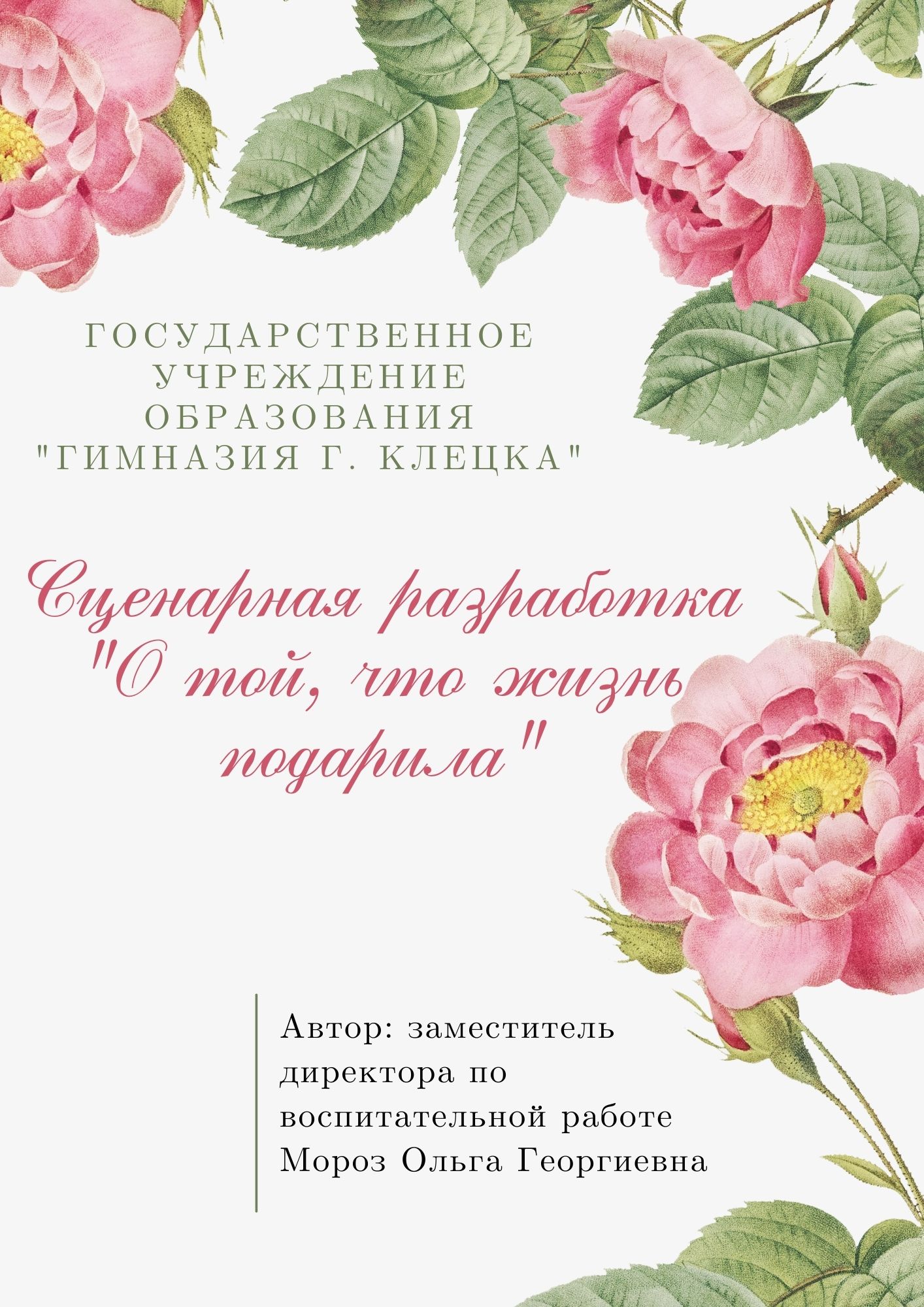  «О той, что жизнь подарила»Ход мероприятияЗвучат фанфары
Ведущий 1: Добрый вечер!
Ведущий 2: Здравствуйте! Спасибо, что нашли время и пришли на наш вечер! На заседание клуба «Родители и дети»
Ведущий 1: ___________________        как ты думаешь, все знают, какой праздник отмечается в эти выходные?
Ведущий 2: Конечно! Это праздник всех мам! И хотя День мамы  стали отмечать сравнительно недавно,  невозможно поспорить с тем, что этот праздник - праздник вечности: из поколения в поколение для каждого человека мама – самый главный человек в жизни. Итак, дорогие наши мамы! Устраивайтесь удобнее – мы начинаем! 1-й ведущий: На свете нет человека роднее мамы. У  неё  верное и доброе сердце, излучающее тепло, у нее неутомимые руки, которые все могут.  2-й ведущий: Ученые провели статистические исследования и выяснили, что в среднем мамы проводят у постели больных детей более 3000 бессонных часов.1-й ведущий: Мамы, которые не имеют квалификации повара готовят в течение жизни более 500 самых разнообразных блюд.2-й ведущий: Мамы поют песни и читают стихи, вяжут и шьют.1-й ведущий: Радуются и огорчаются, чаще всего из-за нас, детей.2-й ведущий: Быть мамой - значит видеть счастливые глаза своих детей!1-й ведущий: Спасибо вам, дорогие мамочки за то, что вы есть, и за то, что вы нас так любите!                                                                                                                               2-й ведущий : Круглый год вы дарите нам свою любовь и заботу. Примите сегодня от нас видео поздравление.Видео1-й ведущий:  На белом свете есть слова, которые мы называем святыми. И одно из таких святых, теплых ласковых слов — это слово «МАМА». 2-й ведущий:   Есть в природе знак святой и вещий.
                         Ярко обозначенный в веках!
                         Самая прекрасная из женщин
                         Женщина с ребенком на руках.Ведущий 1:  Действительно, самое большое счастье на земле - это счастье быть матерью. Кому-то это счастье достается один раз, кому-то - вдвойне, а у кого-то его  больше.  Трое детей воспитывают  в своей семье Дорина Яна Ивановна, Семенчук Евгения Михайловна, Славинская Ирина Николаевна, Кишко Ольга Михайловна и Хомчик Людмила Александровна. Ведущий 2: «В доме с мамой всегда светло. Иногда я удивляюсь, как моя мама успевает сделать все свои дела: навести порядок, приготовить вкусный обед. Эти слова говорит о своей маме Марина Семенчук. У  моей мамы хватает любви на всех – это слова Полины Кишко.Ведущий 1:  «Мы очень любим свою маму. Она - самый близкий и родной человек, который сердцем чувствует, плохо нам или хорошо», - говорят о маме Полина Славинская и Дорина Полина.Ведущий 2: Первыми   героинями нашего вечера станут добрые, красивые женщины и счастливые многодетные мамы Яна Ивановна, Евгения Михайловна, Ирина Николаевна, Ольга Михайловна и Людмила Александровна. 	Яна Ивановна, Евгения Михайловна поделитесь  с нами рецептом воспитания своих детей. Ирина Николаевна, Ольга Михайловна, продолжите, пожалуйста, фразу «Я счастливая мама, потому что….»Людмила Александровна, что Вас больше всего радует в Ваших детях?-Слова благодарности –   _________________________________________________________________Ведущий 2:  «Моя мама - учитель. Учитель - это не профессия, это призвание. Я очень горжусь своей мамой. Она для меня самый лучший человек на свете», - эти тёплые слова говорит о  своей маме Кулик Анастасия. «Моя мама - воспитатель»,- с  гордостью говорит о своей маме Дарья Щука. Умная, тонкая в делах и поступках Татьяна Николаевна Кулик и жизнерадостная, активная и инициативная Елена Ивановна Щука,  их объединяет великая сила – любовь: любовь к детям, любовь к жизни и любовь к своей профессии. И за это их очень любят дети, и свои и чужие, которые тоже становятся родными.Ведущий 1:  - Татьяна Николаевна, Елена Ивановна относится ли к вам выражение «чужих детей жалеет больше, чем своих»?-Слова благодарности –__________________________________________________________________Ведущий 1:    Самая большая радость в жизни женщины – её дети.
В наших детях наша сила
Внеземных миров огни. 
Лишь бы будущее было 
Столь же светлым, как они.  Ведущий 2:  Есть мамы, рядом с которыми всегда спокойно и светло. Несмотря на то, что по долгу службы у них очень много дел,  они всегда найдут время, чтобы понять, выслушать, помочь.                                                                                                                                                                                 Ведущий 1:  Следующими нашими героинями станут Светлана Александровна Конашевич, Виктория Ивановна Сержань, Юлия Леонидовна Лабецкая. - Закрою глаза, прислушаюсь, и  услышу  мамин голос. Он живет  во мне, такой знакомый и родной. Его не спутаешь. Даже, когда стану  взрослой, всегда буду помнить мамин голос, мамины глаза, мамины руки - это слова Златы Конашевич.  -  Я  еще не умела говорить, а мама понимала меня без слов. Она знала, чего я  хочу – вспоминает Гребенюк Анастасия.- Мама научила меня ходить, говорить, мама прочитала, мне самую первую книжку. Мама всегда была рядом – это слова Анны Лабецкой. - Светлана Александровна, можете ли вы сказать, что ваша дочь – ваш друг?- Юлия Леонидовна, Виктория Ивановна вы -  счастливая мама?Ведущий 1:  Счастливы будут наши мамы — значит, крепкой будет семья, здоровыми — дети, благополучным — настоящее и будущее  нашей страны. Ведущий 2:    О следующих  героинях нашего праздника можно сказать, что они очень похожи со своими дочерями: одни внешностью, другие -  характерами. Вместе - они тонкие нити с иголочками, вышивающие сложный узор своей жизни. Как нить бесполезна без иголки - так и игла – беспомощна без нити. Ведущий 1:  Вместе они - прекрасные дуэты, способные творить чудеса.  Это мамы, которые воспитывают прекрасных дочерей: Марина Михайловна Борщевская, Наталья Казимировна Поливода, Наталья Анатольевна Ромашко, Ольга Леоньевна Сковорода, Елена Леонидовна Тишалович.- Марина Михайловна, Наталья Казимировна поделитесь рецептом воспитания девочек.Наталья Анатольевна, Ольга Леоньевна, Елена Леонидовна, в чем заключается ваше материнское счастье?-Слова благодарности –Учитель:   Всем нам надо беречь и щадить здоровье самых близких  людей, потому что как бы мы не пытались заменить их друзьями, в самые трудные минуты все равно обратимся к ним. Есть  среди нас мамы, для которых забота о здоровье  людей стала и профессией и призванием. «Моя мама работает медсестрой. У неё очень трудная и напряжённая работа, но она выполняет её с большим удовольствием.  Я горжусь своей мамой», - так тепло говорит о своей маме Анастасия Антонович. Забота о людях, милосердие, готовность всегда прийти на помощь – эти качества  стараются передать своим детям  Наталья Александровна Авдей, Татьяна Анатольевна Антонович,  Анжела Михайловна Понамарёва и Галина Владимировна Пташук, Дорогие мамы! Ваши дети гордятся вами!Наталья Александровна, Татьяна Анатольевна, что Вас больше всего радует в Ваших дочерях?Анжела Михайловна, Галина Владимировна какие семейные традиции вы бы хотели, чтобы берегли  ваши дети?Мы знаем, что Вы очень любите готовить и принимать гостей. А какое блюдо является самым любимым у ваших детей? Помогают ли они вам готовить?-Слова благодарности –Ведущий 2:  Счастье матери - это счастье её детей. Если вы хотите сделать маму самым счастливым человеком, поступайте так, чтобы она радовалась и с гордостью могла сказать: “Знаете, какие у меня хорошие дети!”        	Именно эти слова могут сегодня сказать о своих детях  Татьяна Алексеевна Авдиенко, Ирина Герасимовна Журавлёва, Елена Александровна Здрок, Наталья Вячеславовна Контарева  «Я очень люблю и уважаю свою маму. Она вкладывает в меня всю свою душу и за это я ей очень благодарна», - говорят о Вас ваши дети. - Татьяна Алексеевна, Ирина Герасимовна, Елена Александровна, Наталья Вячеславовна  у Вас действительно очень хорошие дети. А как вам удалось вырастить их такими?Наталья Вячеславовна, какие черты характера Анастасия унаследовала от Вас?- Слова благодарности –Ведущий 1:  Все наши учащиеся  гордятся своими  мамами, радуются их профессиональным достижениям. Но гораздо больше – тому, что они вкусно готовят, создают уют в доме, согревают всех своими заботами и любовью. Ведь самое главное в жизни каждого человека – это его семья, которая дает ему опору на всю жизнь, а главная в семье, конечно, мама.Ведущий 2:   «Мама…Везде и всегда она была для меня лучшим другом. Для меня очень важно её мнение, её советы. Я очень хочу радовать её своими успехами и очень боюсь разочаровать!» - так говорит о своей маме Роман Ярошевич. «Моя мама уделяет много времени семье. Она вкусно готовит. Мама помогает мне во всем и всегда.», - говорит о своей маме Даниил Мисник.Ведущий 1:   Очень любит свою маму и считает её лучшей хозяйкой Егор Семенович. Доброжелательные и внимательные к людям  Галина Семёновна Мисник, Наталья Михайловна Семенович и Оксана Ивановна Ярошевич просто обожают своих сыновей.  -Дорогие мамочки, какими вы хотите видеть своих сыновей?-Слова благодарности -1-й ведущий: Сколько бы нам не было лет, мамы будут любить нас так же крепко и нежно, как в детстве. И только с годами мы начинаем  понимать, что нам всегда нужна мама, ее ласка, ее взгляд. 2 ведущий: Именно мамы подарили нам доверие к окружающему миру, уверенность в том, что мы любимы — бескорыстно и искренне. И за это мы бесконечно благодарны вам, дорогие мамы. Слово предоставляется директору1 ведущий: Мама — наш тыл. Мама — наш верный друг. Уважения и признательности достойны наши мамы за бескорыстный труд, любовь, заботу о нас. Но как часто мы забываем сказать им элементарное «спасибо».   2 ведущий: Прости за обиды невольные наши, За ночи без сна, что не делают краше. О, как мы порой бываем упрямы, Мама! 1 ведущий:  В долгу пред тобою мы будем извечно. За все благодарны тебе бесконечно. Будь самой счастливой, любимою самой, Мама! 1 ведущий: Дорогие наши мамы! Оставайтесь всегда  самыми красивыми, самыми лучшими и самыми добрыми! 2 ведущий: Пусть в ваших глазах не гаснут улыбки, и пусть всегда в жизни светит вам звезда счастья и любви. Вместе все ведущие: Мир дому вашему, семьям вашим! С праздником вас, дорогие мамы! 